GOSPODINSJSTVODatum: 20. 3. 2020Tokrat boš v okviru gospodinjstva resnično lahko opravljal/a gospodinjska dela.Kaj vse lahko storiš? Marsikaj. V zvezek za gospodinjstvo (vsaj en teden) dnevno vodi evidenco, katera hišna opravila si opravil/a. V preglednici imaš naštetih nekaj opravil, seveda pa lahko dodaš tudi svoje opravilo. Ko bomo spet skupaj v šoli, bomo pogledali, kaj vse ste opravili v času, ko se nismo videli.Npr.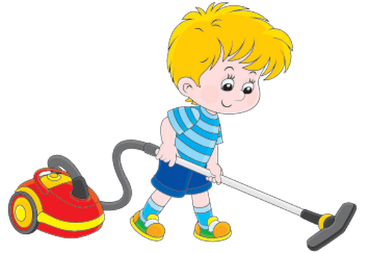 Petek, 20. 3.2020Pometla sem kuhinjo. Posesala dnevno sobo. Pomila posodo.Sobota, 21. 3. 2020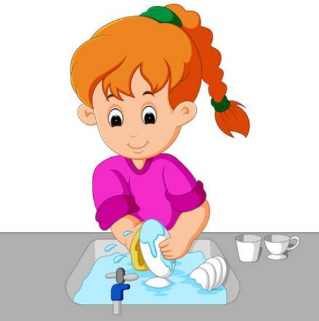 Mamici sem pomagal olupiti krompir za kosilo.Pospravil sem svojo sobo.Odnesel sem smeti v smetnjake.HIŠNA OPRAVILA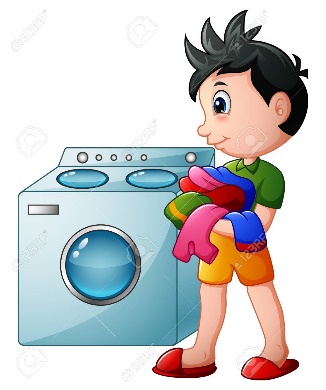 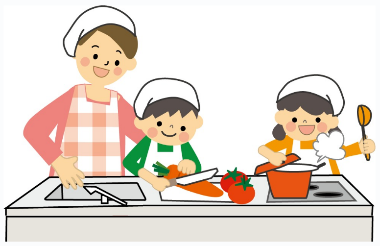 Kakšen je tvoj odziv  pri opravljanju nalog?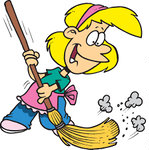 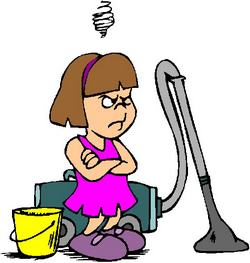 pometanjesesanjepomoč pri pripravi kosila (npr. lupljenje zelenjave)priprava mize za kosilobrisanje prahupomivanje posodeZlaganje posode v pomivalni strojzlaganje perila v pralni stroj in iz njegaPostiljanje posteljZlaganje perila, obešanje perilapreoblačenje posteljninelikanjeodnašanje smetičiščenje kopalnicepospravljanje omare z oblačilipospravljanje omare s čevljidruga opravila 